Anexo N° 2FORMATO DE DECLARACIÓN JURADAYo................................................................................................. identificado (a) con DNI/CEN° …………………………………………..con domicilio en	,en mi condición de (	) estudiante/ (	) egresado, de la facultad / especialidad de….……………………, de ………………………………………..…………………………………., declaro bajo juramento lo siguiente:Gozar de buena salud.Cumplir con los requisitos del perfil de la plaza de prácticas.No poseer antecedentes penales, policiales y/o judiciales.No haber alcanzado el tiempo máximo establecido por la ley para las prácticas Pre profesionales (2 años) o prácticas Profesionales (2 años).(…) Si / (…) No tengo vínculo de parentesco con los servidores de la SBN, cualquiera sea su modalidad laboral, hasta el cuarto grado de consanguinidad y/o segundo de afinidad, vínculo matrimonial o de convivencia.          En caso la respuesta sea positiva indicar el nombre, vinculo de parentesco, puesto y área.    	______________________________________________________No estar registrado en el RNSSC.La información que he consignado y proporcionado son verdaderas.En tal sentido, suscribo la presente Declaración, acogiéndome a los principios de presunción de veracidad, verdad material y privilegio de controles posteriores, previstos en el artículo IV del Título Preliminar del Texto Único Ordenado de la Ley N° 27444, Ley del Procedimiento Administrativo General, aprobado por Decreto Supremo N° 004-2019-JUS, sometiéndose a las sanciones a que hubiere lugar en caso de falsedad.San Isidro,….de ……………………de 20….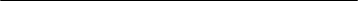 Firma